Royal Public School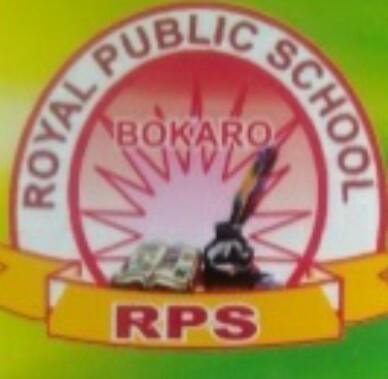 (2020-21)Summer Holidays homeworkClass. 2Subj. EnglishDo these works in english notebook Read the passage and give the answer          My school name is R.P.S. On the first day of school ,I was very happy. My school dress was new. My shoe was also new .My bag was new. I had new pencil. New eraser and new notebook .My lunch box is very beautiful. My water bottle is of myfavourite colour.Aman was my first friend Miss Puja was my class teacher.She loved me very much .They welcomed me . All the children clapped and welcomed me .In this way,the first day of my school was very good.1) Answer ty following questionsWhat is the name of school?Who is your class teacher?2) Fill in the blanks I was very _______.____ was my first friend.All the children ____ and _____me.3), Make the sentenceNew::Colour:: Good::2)Draw or Paste more than 20 pictures and use a / an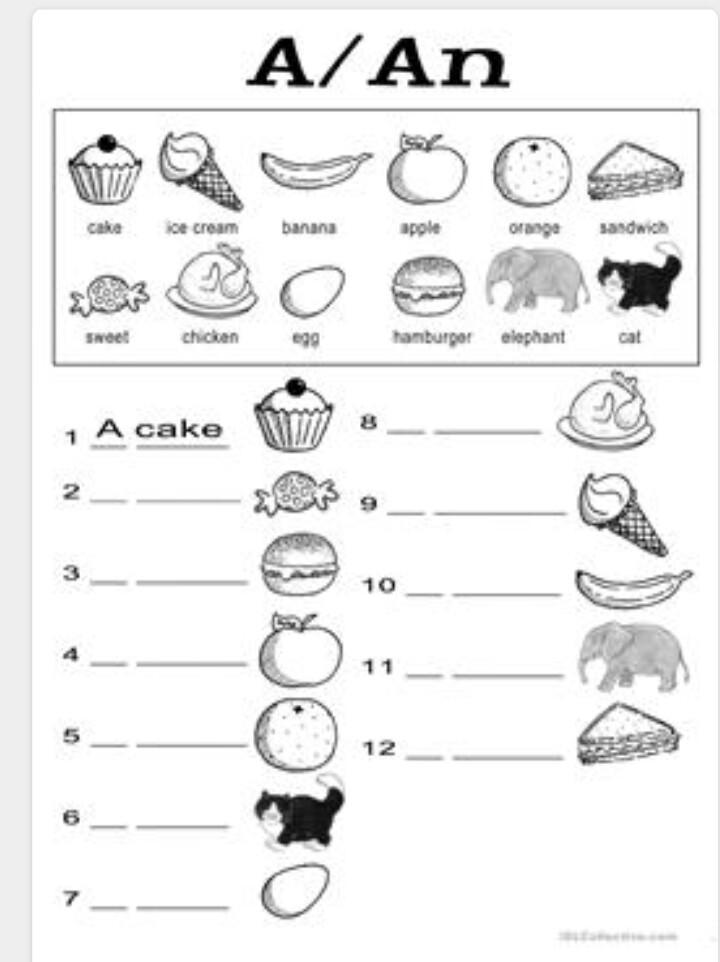 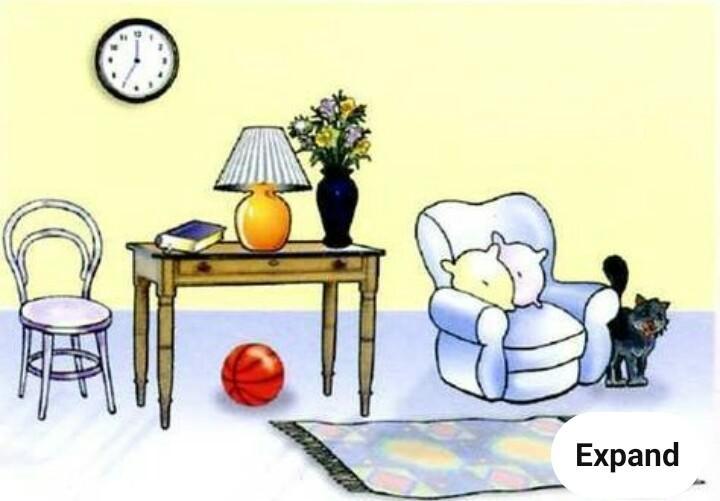 3) See the picture and make more than 10 sentences4) Write one page handwriting everyday in english notebook and put the date.Activity work1) you have to paste the pencilpeel with your photo and write common and proper noun and make a beautiful project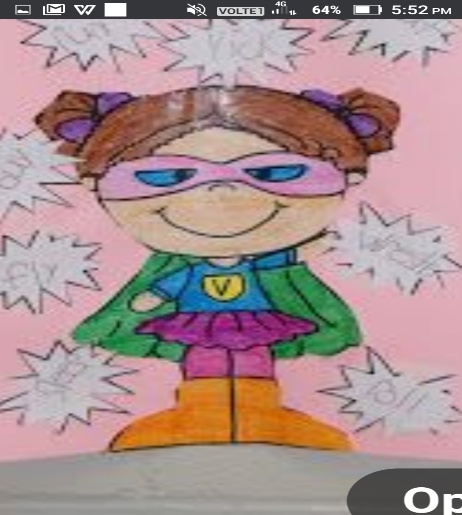 2) Make a proper and common noun chart on chart paper and decorate it.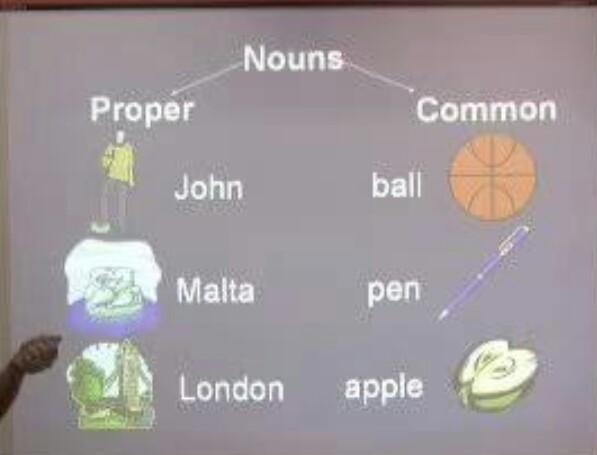 3) Draw the picture of clouds and write the rhymes clouds in four size chart paper (page no 19 )Holidays homework book work Work sheet 1,2,3,4,5,6( page no 3,4,5,6,7,8.these work do in book